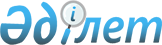 О внесении изменения в решение Таскалинского районного маслихата от 15 апреля 2016 года № 2-3 "О дополнительном регламентировании порядка проведения собраний, митингов, шествий, пикетов и демонстраций в Таскалинском районе"
					
			Утративший силу
			
			
		
					Решение Таскалинского районного маслихата Западно-Казахстанской области от 5 августа 2016 года № 5-6. Зарегистрировано Департаментом юстиции Западно-Казахстанской области 12 августа 2016 года № 4509. Утратило силу решением Таскалинского районного маслихата Западно-Казахстанской области от 21 февраля 2020 года № 44-10
      Сноска. Утратило силу решением Таскалинского районного маслихата Западно-Казахстанской области от 21.02.2020 № 44-10 (вводится в действие со дня первого официального опубликования).

      В соответствии с Законами Республики Казахстан от 23 января 2001 года "О местном государственном управлении и самоуправлении в Республике Казахстан", от 6 апреля 2016 года "О правовых актах" районный маслихат РЕШИЛ:

      1. Внести в решение Таскалинского районного маслихата от 15 апреля 2016 года № 2-3 "О дополнительном регламентировании порядка проведения собраний, митингов, шествий, пикетов и демонстраций в Таскалинском районе" (зарегистрированное в Реестре государственной регистрации нормативных правовых актов № 4364, опубликованное 29 апреля 2016 года в районной газете "Екпін") следующее изменение:

      в преамбуле указанного решения на государственном языке вносятся изменения, текст на русском языке не меняется.

      2. Исполняющему обязанности руководителя аппарата Таскалинского районного маслихата (Бисалиев Б.) обеспечить государственную регистрацию данного решения в органах юстиции, его официальное опубликование в информационно-правовой системе "Әділет" и в средствах массовой информации.

      3. Настоящее решение вводится в действие со дня первого официального опубликования.
					© 2012. РГП на ПХВ «Институт законодательства и правовой информации Республики Казахстан» Министерства юстиции Республики Казахстан
				
      Председатель сессии

Сарсенбаев А.

      Секретарь районного маслихата

Рахимов С.
